Муниципальное общеобразовательное учреждение «Гимназия №1»ПРИКАЗ 24.09. 2021г.                                                                                         №  	г. НовоалександровскО создании рабочей группы в целях реализации плана мероприятий (дорожной карты) по формированию и оценке функциональной грамотности  обучающихся МОУ гимназия № 1 в 2021/2022 учебном годуНа основании Указа Президента Российской Федерации о национальных целях и стратегических задачах развития Российской Федерации  на период до 2024 года» от 07.05.2018 №204 (в редакции Указ Президента Российской Федерации от 19.07.2018г. №444), приказа управления образования администрации Новоалександровского городского округа от 20.09.2021 г. «Об утверждении плана мероприятий («Дорожная карта») по формированию и оценке функциональной грамотности  обучающихся общеобразовательных организаций в 2021/2022 учебном году на территории Новоалександровского городского округа Ставропольского края»ПРИКАЗЫВАЮ:Сформировать рабочую группу в целях реализации плана мероприятий (дорожной карты) по формированию и оценке функциональной грамотности  обучающихся МОУ гимназия № 1 в 2021/2022 учебном году: Синицина Ольга Викторовна – директор гимназии, ответственный исполнитель плана;Марченко Татьяна Александровна – руководитель рабочей группы, ответственный	 за подготовку материалов рабочей группы по формированию функциональной грамотности, заместитель директора по УВР   МОУ гимназия №1;Вакалова Светлана Александровна - член рабочей группы, ответственный за мониторинги по формированию читательской грамотности;Колесникова Галина Ивановна - член рабочей группы, ответственный за мониторинги по формированию естественно - научной грамотности;Новикова Наталья Николаевна - член рабочей группы, ответственный за мониторинги по формированию математической грамотности;Новожилова Людмила Владимировна - член рабочей группы, ответственный за мониторинги по формированию финансовой грамотности;Пальчех Ольга Васильевна - член рабочей группы, ответственный за мониторинги по формированию креативного мышления, заместитель директора по ВР;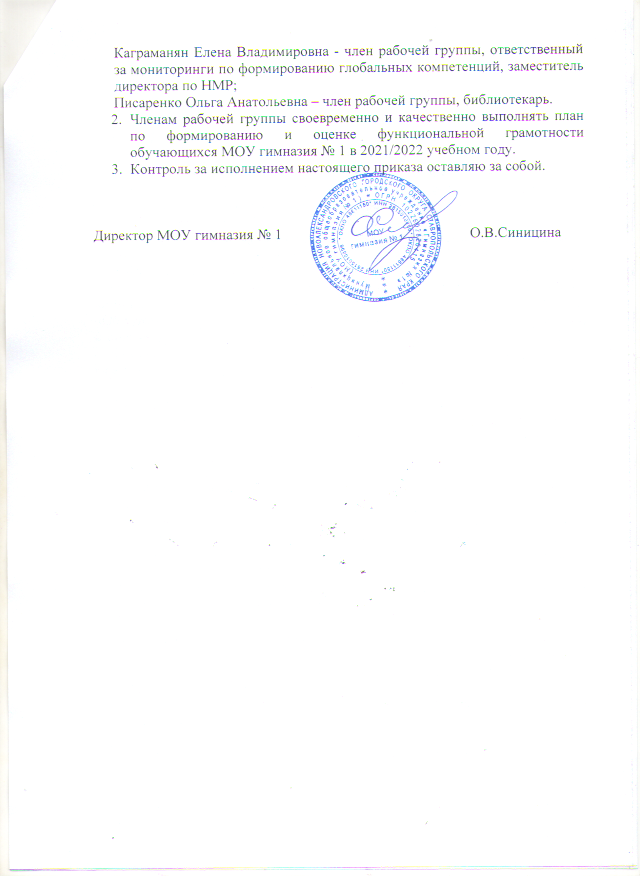 